Вспомнить образование степеней сравнения прилагательных и наречий, основную информацию законспектировать в тетрадь:Выполнить письменно упражнение в тетради: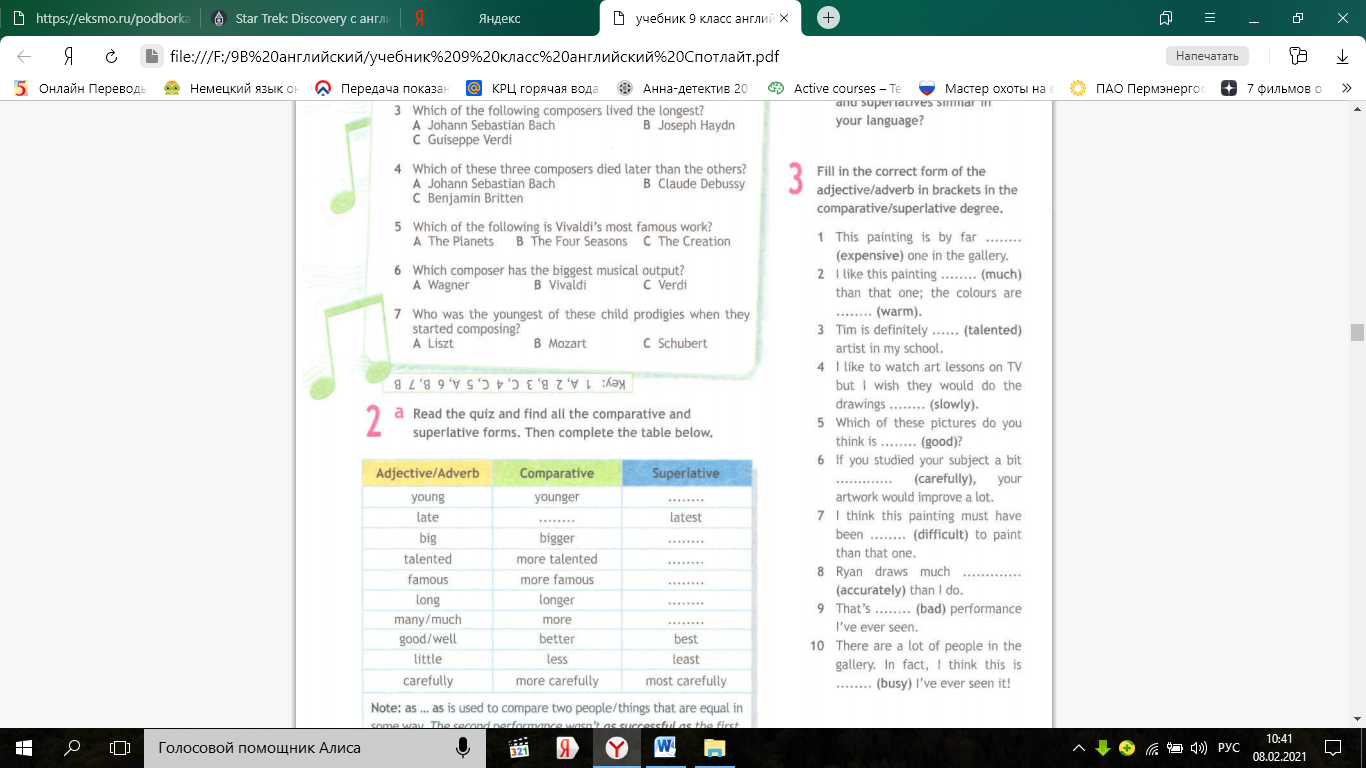 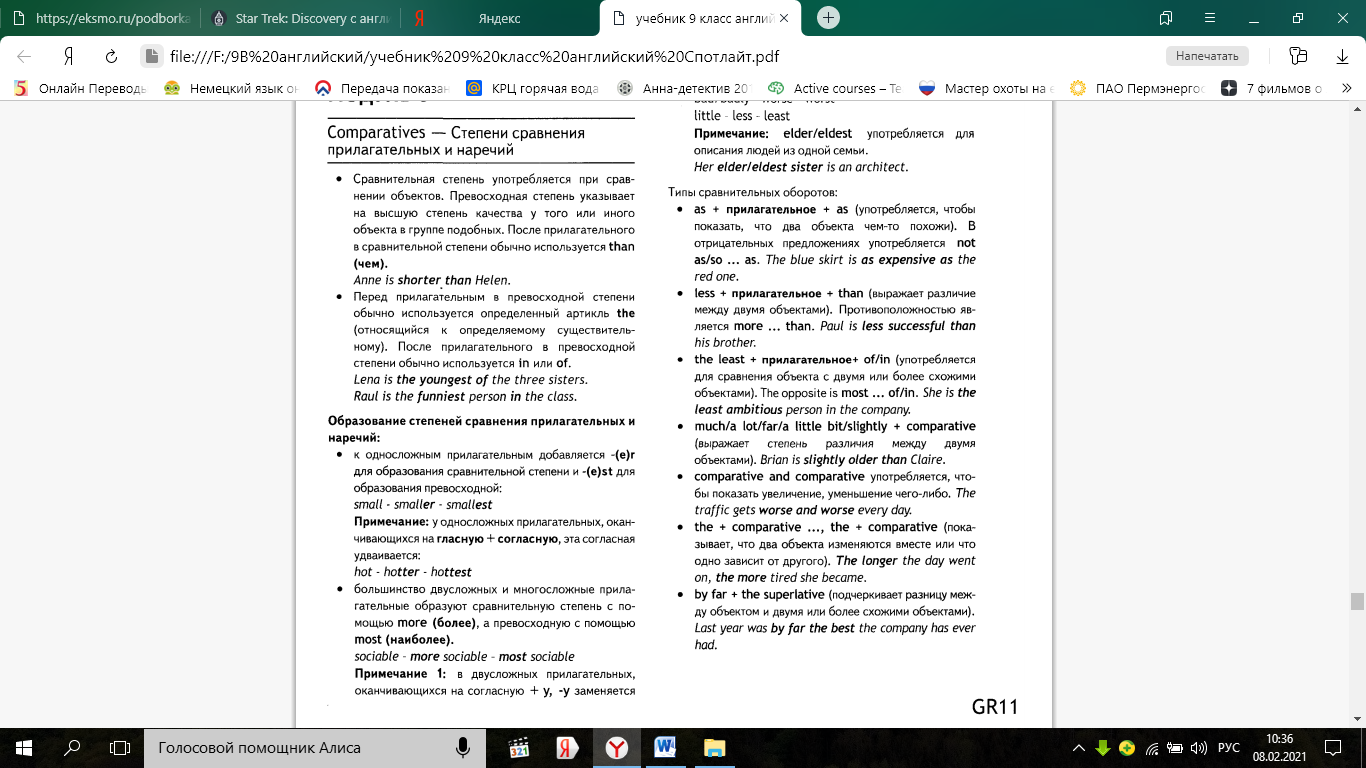 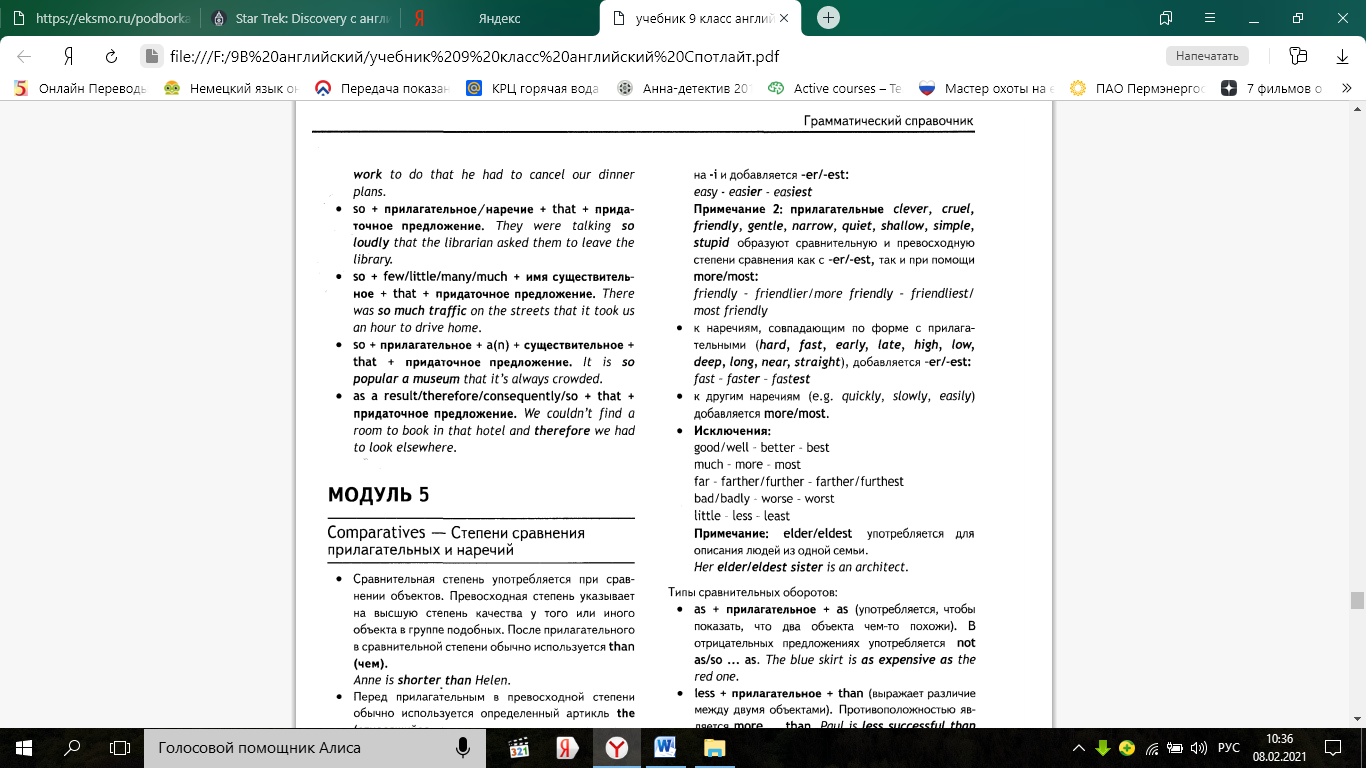 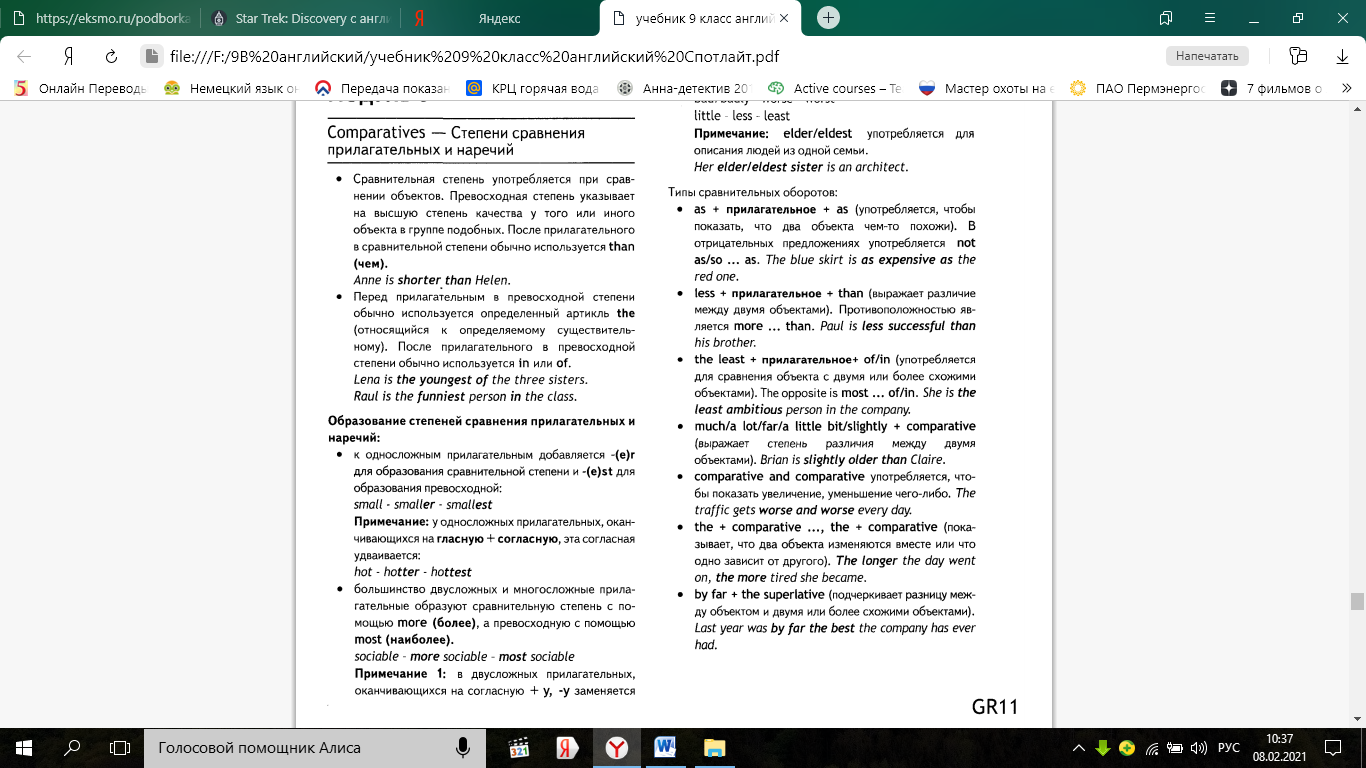 